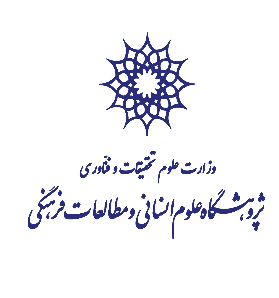 گزارش هفته پژوهش پژوهشگاه علوم انسانی و مطالعات فرهنگیسال 1400بسمه‌تعالیيَرْفَعِ اللَّهُ الَّذِينَ آمَنُوا مِنْكُمْ وَالَّذِينَ أُوتُوا الْعِلْمَ دَرَجَاتٍ (مجادله -11)خداوند کسانی از شما را که ایمان آورده و کسانی را که دانشمندند بر حسب درجات رفعت بخشید.هفته پژوهش 1400پژوهشگاه علوم انسانی و مطالعات فرهنگی در سال 1400 شعار«تحول در پژوهش» را به عنوان شعار هفته پژوهش ابلاغ و اعلام کرد. مقدمات اجرایی هفته پژوهش با مدیریت معاونت پژوهشی و تحصیلات تکمیلی پژوهشگاه از مهرماه سال 1400 آغاز شد. به منظور نهایی ساختن برنامه های هفته پژوهش، دکتر مهدی معین زاده به عنوان مدیر ستاد هفته پژوهش و آقای مجید الیاسی به عنوان مدیر اجرایی این هفته انتخاب شدند.با توجه به مصوبه ستاد هفته پژوهش، مقرر شد مسئولیت برگزاری نشستها و سخنرانیها بر عهده پژوهشکدهها و مراکز پژوهشی باشد و بر این اساس تعداد 32 عنوان نشست برگزار شد که فهرست آن به پیوست میباشد. از دیگر برنامههای هفته پژوهش پژوهشگاه انتخاب پژوهشگران برگزیده پژوهشگاه در سال 1400 بوده است. با توجه به شیوهنامه داخلی انتخاب پژوهشگران برتر تعداد 6 نفر از اعضای هیات علمی به عنوان پژوهشگر برگزیده و 3 نفر نیز به عنوان پژوهشگر شایسته تقدیر انتخاب شدند. همچنین 6 نفر از کارشناسان پژوهشگاه با توجه به فعالیتهای پژوهشیای که طی یک سال گذشته داشتند به عنوان کارشناس پژوهشی برگزیده پژوهشگاه انتخاب و معرفی شدند. به منظور قدردانی از زحمات و تلاشهای دانشجویان پژوهشگاه تعداد 3 نفر از دانشجویان نیز با توجه به آئین نامه داخلی مدیریت تحصیلات تکمیلی، به عنوان پژوهشگر دانشجویی برتر انتخاب و از آنان قدردانی به عمل آمد. اسامی پژوهشگران برگزیده پژوهشگاه در سال 1400 به پیوست میباشد.جدول 1: فهرست نشست ها و سخنرانی های برگزار شده در هفته پژوهش سال 1400جدول 2: اسامی پژوهشگران برگزیده پژوهشگاه علوم انسانی و مطالعات فرهنگی در سال 1400اعضای هیات علمی برگزیده اعضای هیات علمی شایسته تقدیر کارشناسان پژوهشی برگزیده پژوهشگران برتر دانشجویی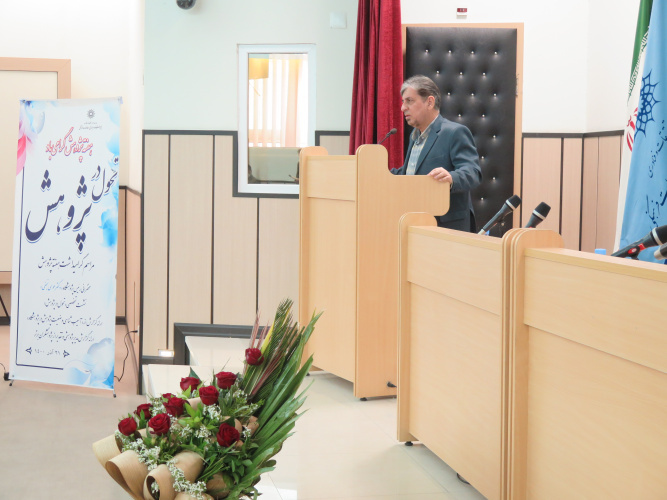 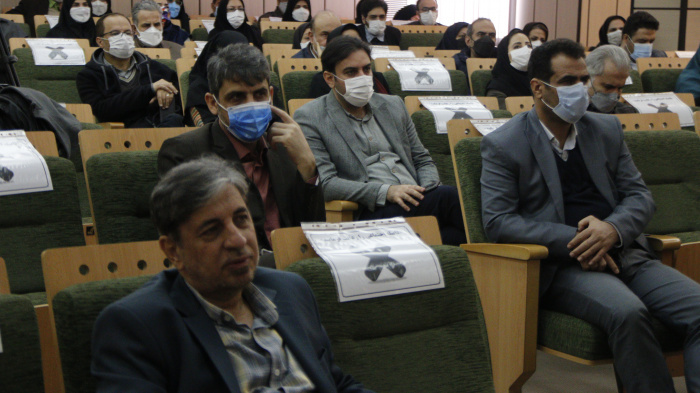 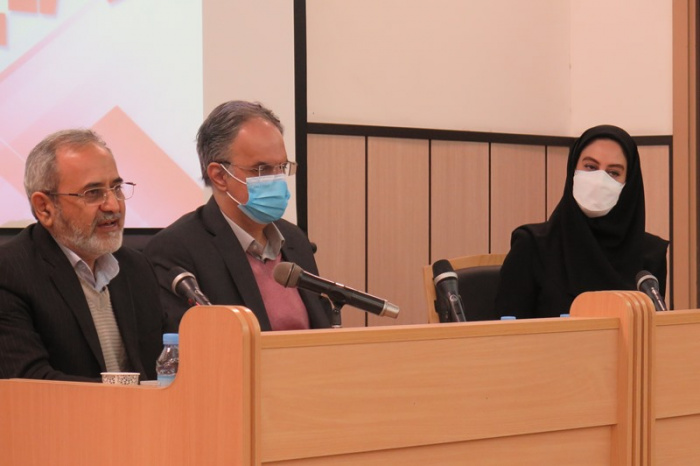 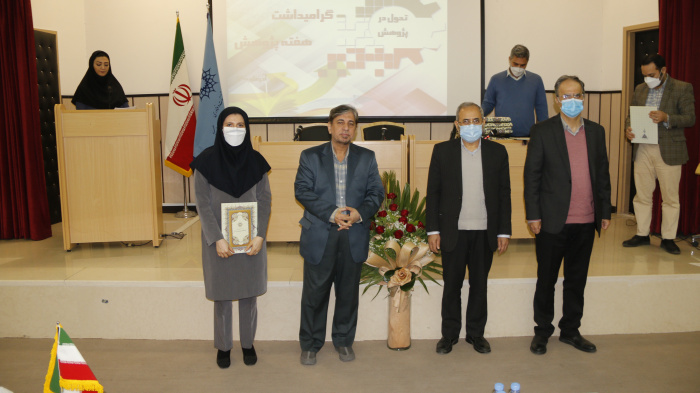 جان نباشد جز خبر در آزمون
هر که را افزون خبر، جانش فزون
ردیفبرگزار کنندهعنوان نشستسخنرانتاریخ برگزاری1مدیریت امور پژوهشینشست تخصصی تحول در پژوهشدکتر یحیی فوزی، دکتر آزیتا افراشی، دکتر مهدی معین زاده21/09/14002مرکز مطالعات علوم قرآنی با همکاری انجمن ایرانی مطالعات قرآنی و فرهنگ اسلامینشست تخصصی «گونه شناسی نگارش های قرآنی در ایران معاصر»دکتر فروغ پارسا، دکتر محمدهادی گرامی21/09/14003پژوهشکده تاریخ ایرانسخنرانی «بیماری کرونا و مواجهه با بحران ها از منظر باستان شناسی فاجعه»دکتر مهسا ویسی21/09/14004پژوهشکده زبان شناسینشست تخصصی «جایگاه زبان شناسی پیکره ای در مطالعات زبان شناسی»نخستین تجربه ها در کاربرد پیکره های زبانی در ایرانپیکره فرهنگ جامع زبان فارسیافراز شواهد متنی به طبقات هم ارز معناییواژگان پایه فارسی و پیکره زبان کودکان ایرانی، نسخه 1پایگاه داده پارسیک: نخستین پیکره برچسب گذاری شده زبان فارسی میانهپیکره مستندات علمی: کاربرد فناوری اطلاعات در تهیه پیکره زبانی و رفع چالش هادکتر مصطفی عاصی، دکتر علی اشرف صادقی، دکتر محمود بیجن خان، دکتر شهین نعمت زاده و دکتر محرم منصوری زاده، دکتر فرزانه گشتاسب و دکتر نادیا حاجی پور، دکتر مسعود قیومی22/09/14005مدیریت نوآوری و کاربردی‌سازی پژوهش‌های علوم انسانی با همکاری گروه پژوهشی مدیریتنشست تخصصی «نوآوری در عصر ما»میکروفونداسیون‌های نوآوری‌های رادیکال در برابر نوآوری‌های تدریجینوآوری‌های مردمیماهیت و ضرورت نوآوری‌های دیجیتال در کسب و کارهامروری بر سیر تکامل مفهوم نوآوری مشارکتیدکتر نادر سیدکلالی، دکتر اکرم قدیمی، دکتر ایوب محمدیان، دکتر فرزانه میرشاه‌ولایتی22/09/14006پژوهشکده دانشنامه نگاریسخنرانی «پژوهش در مفهوم اخلاق در قلمرو معماری»دکتر مریم کامیار22/09/14007پژوهشکده دانشنامه نگاریسخنرانی «دانشنامه‌نگاری به مثابه یک گونه پژوهشی»دکتر محمّدمهدی مجاهدی22/09/14008پژوهشکده دانشنامه نگاریسخنرانی «بررسی ابعاد ویرایش در دانشنامه‌ها با تکیه بر ضبط اعلام»دکتر اصغر اسمعیلی22/09/14009پژوهشکده تاریخ ایراننشست تخصصی «موزه ها، علوم انسانی و اثربخشی اجتماعی»دکتر رضا دبیری نژاد، دکتر جبرئیل نوکنده، دکتر صفورا برومند23/09/140010پژوهشکده دانشنامه نگاریسخنرانی‌ «فرهنگ و باورهای فرهنگی نقش‌ساز قالی ایران»دکتر نازیلا دریایی23/09/140011پژوهشکده دانشنامه نگاریسخنرانی «درآمدی بر اقدام‌پژوهی از منظر رویکرد مردم‌شناسانه»دکتر مانی کلانی23/09/140012پژوهشکده تاریخ ایراننشست تخصصی «تاریخ فرهنگی دفاع مقدس» دکتر محمدعلی فتح‌الهی، دکتر محمد درودیان، دکتر محمدامیر احمدزاده23/09/140013پژوهشکده مطالعات فرهنگی و ارتباطاتنشست تخصصی «پژوهش در ارتباطات و مطالعات فرهنگی»چیستی و روند مطالعات در ارتباطات علم و فناوریسیر تحول مطالعات ارتباطی در ایرانروند پژوهش های ارتباطات سلامت و مسیر پیش رومطالعات هنر و جایگاه آن از منظر ارتباطاتپژوهش های نشر از منظر مطالعات فرهنگیچیستی و چالش های ارتباطات دینی در ایراندکتر سیده زهرا اجاق، دکتر منصور ساعی، دکتر داود مهرابی، دکتر معصومه تقی زادگان، دکتر احمد شاکری، دکتر بشیر معتمدی23/09/140014مرکز مطالعات علوم قرآنی با همکاری انجمن ایرانی مطالعات قرآنی و فرهنگ اسلامینشست تخصصی «مفهوم التحریر فی التفسیر التحریر و التنویر ابن عاشور»دکتر نجم الدین خلف الله، دکتر آلاء وحیدنیا24/09/140015مدیریت نوآوری و کاربردی‌سازی پژوهش‌های علوم انسانی با همکاری گروه پژوهشی مدیریتنشست تخصصی «ظرفیت پژوهش‌های رشته‌ مدیریت در تأمین نیازهای جامعه و صنعت؛ بایسته‌ها و موانع»نقش تحلیل‌گری داده‌ها در دیده‌بانی کسب و کارهانقش تحقیق در عملیات نرم در توسعه پژوهش‌های کاربردی و بهبود فرایندهای تصمیم‌گیریپژوهش‌های کاربردی؛ حلقه گم‌شده بین دانشگاه و صنعتهویت رشته مدیریت و الزامات پژوهشی آننقش پژوهش‌های رشته مدیریت منابع انسانی در تأمین نیازهای جامعه و صنعتدکتر علی داوری، دکتر بابک زنده‌دل نوبری، مهندس رضا سرخوش، دکتر فاطمه براتلو، دکتر الهام ابراهیمی24/09/140016پژوهشکده دانشنامه نگاریسخنرانی «گذر از پژوهش به فراپژوهش در علوم انسانی و مقتضیات معرفی آن»دکتر مصطفی مهرآئین24/09/140017پژوهشکده دانشنامه نگاریسخنرانی «فراتحلیل پژوهش‌های مرتبط با اخلاق زیست‌محیطی در ایران»دکتر محمد مولایی قلیچی24/09/140018پژوهشکده مطالعات سیاسی، روابط بین‌الملل و حقوقنشست تخصصی «نقد و بررسی کتاب تخیل سیاسی در زیست‌جهان ایرانی اسلامی»دکتر محمدعلی فتح‌الهی، دکتر سید جواد میری، دکتر نجمه کیخا، دکتر طیبه محمدی‌کیا24/09/140019مرکز مطالعات علوم قرآنی با همکاری انجمن ایرانی مطالعات قرآنی و فرهنگ اسلامیسخنرانی «نظریه دلالت نزد مفسران سده های متقدم اسلامی»دکتر احمد پاکتچی27/09/140020پژوهشکده اخلاق و تربیتنشست تخصصی «پژوهش در معنای دیگری»چرا آموزش عالی در پرورش پژوهشگر عقیم است؟تعارض بنیادین نظام آموزش و پرورش فعلی با پرورش روحیه تحقیق و راه‌حل جایگزیناز رنج تا گنج: آموزش پژوهش در مدارسدکتر روح‌الله کریمی، دکتر سعید ناجی، دکتر نورالدین محمودی27/09/140021پژوهشکده اخلاق و تربیتپژوهش گفتگومحور در حلقه کندوکاو فبک با حضور نوجوانان به روش تسهیل‌گریسعید ناجی27/09/140022پژوهشکده زبان و ادبیاتسخنرانی «تحلیل و آسیب شناسی شایعات کرونایی در فضای مجازی»دکتر محمد هاتفی27/09/140023پژوهشکده اخلاق و تربیتنشست تخصصی «در پژوهش های روان شناسی چه می گذرد»دکتر پرویز آزاد فلاح، دکتر رضا پورحسین، دکتر اسماعیل ناصری27/09/140024پژوهشکده مطالعات اجتماعینشست تخصصی «پاندمی کووید ـ 19؛ چالش‌ها و درس‌آموخته‌ها»دکتر سمیه‌السادات شفیعی، دکتر حمید سجادی، دکتر سلمان صادقی‌زاده، دکتر شکوه‌السادات حسینی28/09/140025مرکز مطالعات علوم قرآنی با همکاری انجمن ایرانی مطالعات قرآنی و فرهنگ اسلامینشست تخصصی «جایگاه تفسیر نویافت خواجه عبدالله انصاری در فرهنگ دینی، ادب عربی و زبان فارسی ما»دکتر مرتضی کریمی‌نیا، دکتر مریم قبادی28/09/140026پژوهشکده زبان و ادبیاتسخنرانی «نقش فرهنگ در بازنمایی‌های ادبی (بازنمایی عشق در آثار مولوی)»دکتر علیرضا شعبانلو28/09/140027مرکز اسناد فرهنگی آسیاسخنرانی «پیکربندی نوینی از عدالت علمی و تحول در عرصۀ پژوهش در سایۀ همه‌گیری کروناویروس کووید-19»دکتر مریم‌ سادات فیاضی29/09/140028پژوهشکده زبان و ادبیات با همکاری مؤسسه مطالعات فارسی هندنشست تخصصی «استقبال از نظامی گنجوی در شبه قاره هند»پروفسور سید اختر حسین (دانشگاه جواهر لعل نهرو)، دکتر عصمت درانی (دانشگاه بهاولپور)، دکتر انجم حمید (اداره فروغ قومی زبان ـ پاکستان)، دکتر محمد ارشد القادری (دانشگاه لکنو)29/09/140029پژوهشکده تاریخ ایراننشست تخصصی «تاریخ فرهنگی؛ پیشینه، وضعیت کنونی و چشم‌انداز آینده»دکتر مصطفی مهرآیین، دکتر فاطمه براتلو، دکتر محمدجواد عبداللهی، دکتر عباس احمدوند، پروفسور هانو سلمی29/09/140030پژوهشکده تاریخ ایراننشست تخصصی «تاریخ فرهنگی دفاع مقدس»رهاوردهای تاریخ فرهنگی برای پژوهشگران جنگبررسی‌های تاریخی جنگ ایران و عراق در غربتأملاتی بر خاطره‌نگاری در جنگ ایران و عراقدکتر داود ضامنی، دکتر محبوبه شمشیرگرها، دکتر سعید فخرزاده30/09/140031مرکز اسناد فرهنگی آسیانشست تخصصی «کهن آئین یلدا»دکتر صفورا برومند30/09/140032پژوهشکده تاریخ ایراننشست تخصصی «مسأله در تاریخ»دکتر عبدالرحمن حسنی‌فر، دکتر علی سالاری شادی30/09/1400ردیفنام و نام خانوادگیواحد پژوهشی1الهام ابراهیمیگروه پژوهشی مدیریت2حمید سجادیپژوهشکده مطالعات اجتماعی3آتوسا رستم بیکپژوهشکده زبان شناسی4حسن مجیدیانپژوهشکده دانشنامه نگاری5محسن بهلولی فسخودیپژوهشکده دانشنامه نگاری6گل اندام شریفیپژوهشکده دانشنامه نگاریردیفنام و نام خانوادگیواحد پژوهشی1امید طبیب زادهپژوهشکده زبان شناسی2بهاره نصیریپژوهشکده مطالعات اجتماعی3حوریه احدیپژوهشکده زبان شناسیردیفنام و نام خانوادگیواحد پژوهشی1آمنه بختیاریکارشناس پژوهشکده مطالعات اجتماعی2شاهین آریامنشکارشناس پژوهشکده زبان شناسی3امیر اعتمادیکارشناس مسئول مدیریت نشر و ویرایشمسعود امیرخانیکارشناس پژوهشکده دانشنامه نگاریزهرا مجاورکارشناس پژوهشکده دانشنامه نگاریمرضیه نیکوکارکارشناس پژوهشکده دانشنامه نگاریردیفنام و نام خانوادگیواحد پژوهشی1پورچیستا گشتاسبی اردکانیدانشجوی دکتری رشته زبان های باستانی ایران2علی بهرامیدانشجوی دکتری رشته علوم سیاسی3نیما آصفیدانشجوی دکتری رشته زبان های باستانی ایران